Aşağıdaki şekilde verilen alanlara Bilgi ve İletişim Teknolojileri’nin (BİT) kullanıldığı alanlardan beş tanesini yazınız?(15p)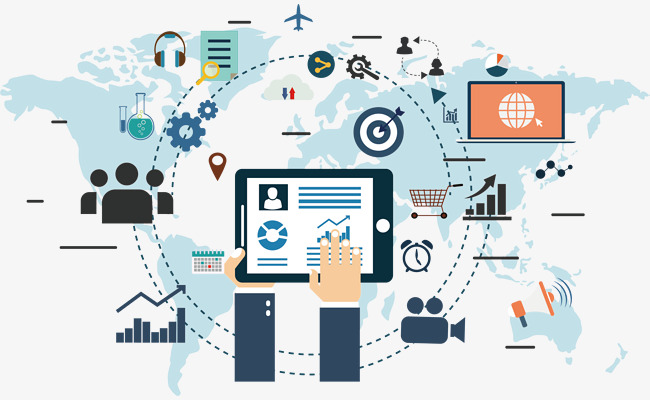 2) Aşağıda verilen ifadelerden doğru olanların altına “D” yanlış olanların altına “Y” yazınız.(10p)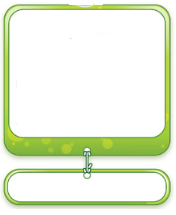 3) Aşağıda karışık şekilde görselleri verilen bilgisayar parçalarını tablodaki uygun yerlere yazınız.(10p)         	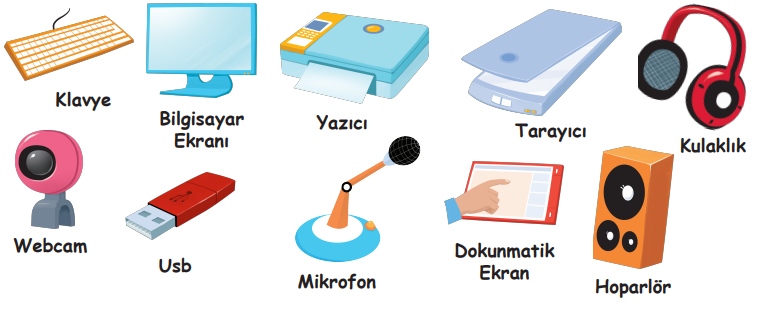 4)  Tabloyu aşağıda verilen bilgisayar bileşenleriyle uygun şekilde doldurunuz.(10p)5) Aşağıdaki şekilde numaralandırılmış olan bilgisayar parçalarının isimlerini yazınız?(10p)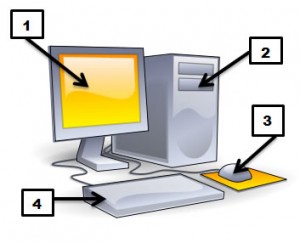 1-

2-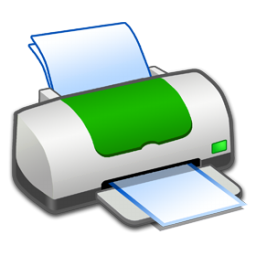 
3-

4-

5-6) Kaan YouTube üzerinden bir video izlemiş fakat videoyu beğenmemiştir. Bu videoya aşağıdaki yorumlardan hangisini yazması uygun değildir?(5p) 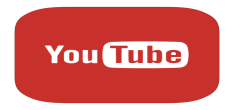  A) Daha iyi olabilirdi.	 	  C) bu ne bçm video çok iğrenç olmş B) Beğenmedim		  	 D) Görüntü kalitesi düşük olmuş.7) Aşağıdakilerden hangisi görsel bilgi ve iletişim teknolojileri araçları arasında yer almaz?(5p)A) Akıllı TelefonB) BilgisayarC) RadyoD) Televizyon8) İnternette tanıştığımız bir kişi tarafından tehdit edilmemiz durumunda ilk önce hangisini yapmamız gerekir? (5p)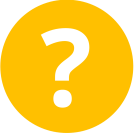 A) Karşılık vermeliyiz	B) Ailemizi bilgilendirmeliyiz C) Hiçbirşey olmamış gibi davranmalıyızD) Polisi aramalıyız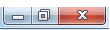 11) Yukarıdaki üç düğmenin görevi hangi şıkta doğu sıralanmıştır? (5p)A) Simge durumuna– Ekranı Kapla – KapatB) Sil – Ekranı Kapla – KapatC) Önceki boyut – Ekranı Kapla – SilD) Önceki Boyut – Ekranı Kapla – Kapat12)  Aşağıdakilerden hangisi bir müzik dosyasıdır? (5p)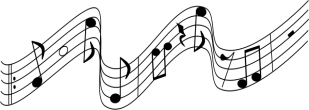 A) Sen Olsan Bari.jpgB) Cumali Ceber.aviC) Bizim Hikaye.mp3D) Gece Gölgenin Rahatına Bak.doc13) Aşağıdakilerden hangisi yazılıma örnek değildir? (5p)A) Windows 10		B) PaintC) Fare			D) Microsoft Word9) Aşağıdakilerden hangisi resim  dosyası uzantısı değildir? (5p)A) .GIF B) .JPG C) .AVI D) .PNGhttps://www.sorubak.com 10) Bilgisayarda klasörleri niçin kullanırız? (5p)A) Aradığımız dosyaları daha kolay bulmak için.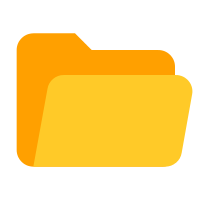 B) Film izlemek için.C) Resim yapmak için.D) Müzik dinlemek için.Ayşe: ”EBA bir eğitim sitesidir.”Ali: ”Radyo İşitsel Araçtır”Zeynep: “Bilgisayarı düğmeden kapatmalıyız”Umut: “Akıllı Telefon Görsel Araçtır”14) Yukarıdaki açıklamalara göre YANLIŞ bilgi veren öğrenci hangisidir? (5p)A) Zeynep	B) UmutC) Ali 		D) AyşeBAŞARILAR……Adı:…….. ORTAOKULU EĞİTİM ÖĞRETİM YILI BİLİŞİM TEKNOLOJİLERİ 5.SINIF I. DÖNEM I. SINAV SORULARINotSoyadı:…….. ORTAOKULU EĞİTİM ÖĞRETİM YILI BİLİŞİM TEKNOLOJİLERİ 5.SINIF I. DÖNEM I. SINAV SORULARINotSınıf:             No:…….. ORTAOKULU EĞİTİM ÖĞRETİM YILI BİLİŞİM TEKNOLOJİLERİ 5.SINIF I. DÖNEM I. SINAV SORULARINotGİRİŞ BİRİMİÇIKIŞ BİRİMİHEM GİRİŞ HEM ÇIKIŞ BİRİMİ1-KLAVYE2-Mikrofon3-tarayıcı4-kamera1-hoparlör2-ekran3-yazıcı4-kulaklık1-usb2-dokunmatik ekranEkranKelime İşlemciPaint HoparlörWindows Flash DiskSunumChromeMedia PlayerSes kartıDONANIMYAZILIM